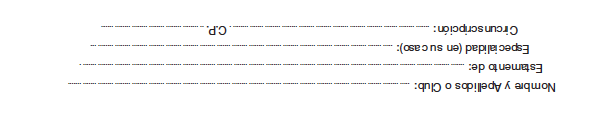 ELECCIONES A LA ASAMBLEA GENERAL DE LA REAL FEDERACIÓN ESPAÑOLA DE NATACIÓN 2020.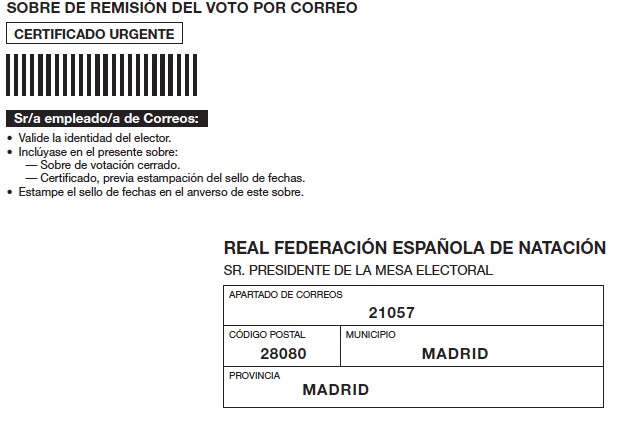 